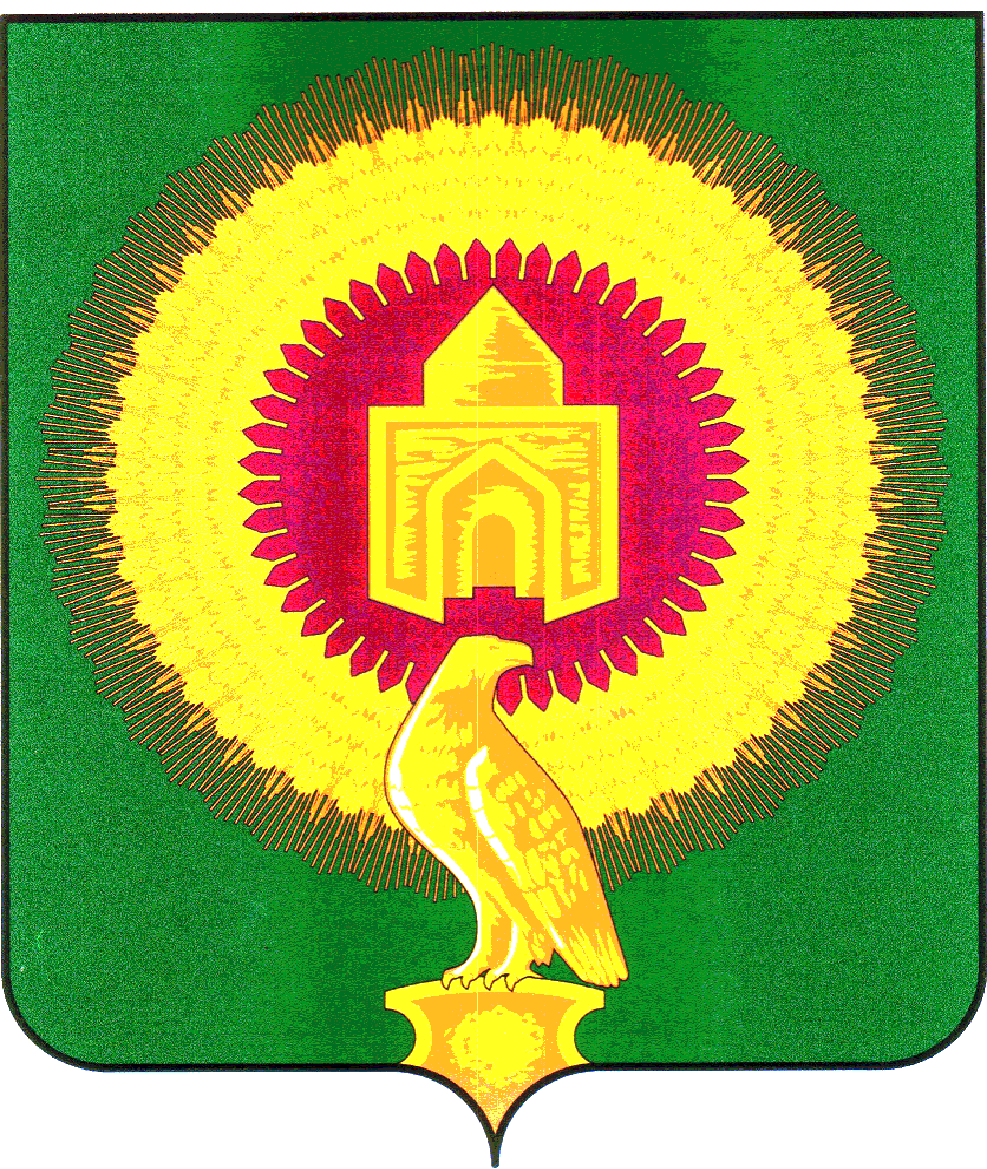 СОБРАНИЕ ДЕПУТАТОВВАРНЕНСКОГО МУНИЦИПАЛЬНОГО РАЙОНАЧЕЛЯБИНСКОЙ ОБЛАСТИРЕШЕНИЕ                                                                                                                 от 29 сентября 2021 года                                  с.Варна                                               № 80Об утверждении Положения о Контрольно-счетной палате  Варненского муниципального районаЧелябинской области В соответствии с Федеральным законом от 07.02.2011 года № 6-ФЗ       «Об общих принципах организации и деятельности контрольно-счетных органов субъектов Российской Федерации и муниципальных образований» и Устава Варненского муниципального района Собрание депутатов  Варненского  муниципального районаРЕШАЕТ:1. Утвердить Положение о Контрольно-счетной палате Варненского муниципального района  Челябинской области (прилагается).2. Признать Решение Собрания депутатов Варненского муниципального района  от 12.10.2011 года № 88 «Об утверждении Положения о Контрольно-счетной палате Варненского муниципального района Челябинской области»  утратившим силу.3. Настоящее Решение вступает в силу со дня его подписания.4. Настоящее Решение обнародовать на Информационном стенде и официальном сайте администрации Варненского муниципального района в сети «Интернет».Глава Варненского                              Председатель Собрания депутатовмуниципального района               Варненского муниципального района_____________К.Ю.Моисеев        __________________ А.А.Кормилицын                                                                                                                       Утверждено:Решением Собрания депутатовВарненского муниципального районаот 29 сентября 2021 года №  80ПОЛОЖЕНИЕО Контрольно-счётной палате Варненского муниципального района Челябинской областиНастоящее Положение разработано в соответствии с бюджетным кодексом Российской Федерации, Федеральным законом от 06.10.2003г.№131-ФЗ «об общих принципах организации местного самоуправления в Российской Федерации», Федеральным законом от 07.02.2011 №6-ФЗ «об общих принципах организации и деятельности контрольно-счетных органов субъектов Российской Федерации и муниципальных образований», Федеральным законом от 01.07.2021г.№255-ФЗ «о внесении изменений в Федеральный закон «об общих принципах организации и деятельности контрольно-счетных органов субъектов Российской Федерации и  муниципальных образований" и отдельные законодательные акты Российской Федерации", Уставом Варненского муниципального района и определяет правовое регулирование организации и деятельности Контрольно-счетной палаты Варненского муниципального района.         1.  Контрольно-счётная палата Варненского муниципального района Челябинской области (далее – Контрольно-счётная палата) является постоянно действующим органом внешнего муниципального финансового контроля и образуется Собранием депутатов Варненского муниципального района Челябинской области (далее - Собрание депутатов) и ему подотчетна.        2. Контрольно-счётная палата обладает организационной и функциональной независимостью и осуществляют свою деятельность самостоятельно.        3. Деятельность Контрольно-счётной палаты не может быть приостановлена, в том числе в связи с досрочным прекращением полномочий Собрания депутатов.        4. Контрольно-счётная палата является органом местного самоуправления, обладает правами юридического лица,  имеют гербовую печать и бланки со своим наименованием и с изображением герба Варненского муниципального района.        5.Контрольно-счётная палата обладает правом правотворческой (законодательной) инициативы  по вопросам своей деятельности в соответствии с Уставом Варненского муниципального района.        6.Представительные органы поселений, входящих в состав Варненского муниципального района, вправе заключать соглашения с Собранием депутатов Варненского муниципального района о передаче контрольно-счетной палате Варненского муниципального района полномочий контрольно-счетного органа поселения по осуществлению внешнего муниципального финансового контроля.        7. Полное наименование-Контрольно-счетная палата Варненского муниципального района Челябинской области, сокращенное наименование- КСП.        8. Местонахождение Контрольно-счётной палаты – с.Варна, Варненского района, Челябинской области, ул.Советская.д.135/1, кабинет 13Контрольно-счётная палата осуществляет свою деятельность на основе Конституции Российской Федерации, Федерального закона от 6 октября 2003 года N 131-ФЗ "Об общих принципах организации местного самоуправления в Российской Федерации", Бюджетного кодекса Российской Федерации, Федерального закона от 7 февраля 2011 г. N 6-ФЗ "Об общих принципах организации и деятельности контрольно-счетных органов субъектов Российской Федерации и муниципальных образований", других федеральных законов, законов и иных нормативных правовых актов Челябинской области Российской Федерации, Устава (Основного закона) Варненского муниципального района, настоящего Положения и иных муниципальных правовых актов.Деятельность Контрольно-счётной палаты основывается на принципах законности, объективности, эффективности, независимости, открытости и гласности.1. Контрольно-счётная палата образуется в составе председателя, заместителя председателя, аудитора и аппарата Контрольно-счётной палаты. 2. Должности председателя, заместителя председателя и аудитора Контрольно-счётной палаты  относятся соответственно к муниципальным должностям.  3. Срок полномочий председателя, заместителя председателя, аудитора  Контрольно-счётной палаты составляет пять лет.4. В состав аппарата Контрольно-счетной палаты входят инспекторы и иные штатные работники. На инспекторов Контрольно-счётной палаты  возлагаются обязанности по организации и непосредственному проведению внешнего муниципального финансового контроля в пределах компетенции Контрольно-счётной палаты.  5. Права, обязанности и ответственность работников Контрольно-счётной палаты определяются законодательством об общих принципах организации и деятельности контрольно-счетных органов, законодательством о муниципальной службе, трудовым законодательством и иными нормативными правовыми актами, содержащими нормы трудового права, а также настоящим Положением и Регламентом Контрольно-счётной палаты.6. Структура и штатная численность Контрольно-счётной палаты  утверждаются решением Собрания депутатов района по представлению председателя Контрольно-счётной палаты с учетом необходимости выполнения возложенных законодательством полномочий, обеспечения организационной и функциональной независимости. 7. Должность инспектора Контрольно-счетной палаты относится к должности муниципальной службы, которые устанавливаются решением Собрания депутатов района и содержащиеся соответственно в реестре должностей муниципальной службы.8. Форма служебных удостоверений председателя, заместителя председателя, аудитора и аппарата Контрольно-счётной палаты утверждается решением Собрания депутатов района.9. При исполнении служебных обязанностей должностные лица Контрольно-счетной палаты вправе носить форменную одежду. Положение о форменной одежде работников Контрольно-счетной палаты и ее описание, а также порядок ношения форменной одежды утверждаются председателем Контрольно-счетной палаты.         10.В контрольно-счетной палате может быть образован коллегиальный орган (коллегия). Коллегиальный орган (коллегия) рассматривает наиболее важные вопросы деятельности контрольно-счетной палаты, включая вопросы планирования и организации деятельности, методологии контрольной деятельности. Компетенция и порядок работы коллегиального органа (коллегии) определяются соответственно нормативно-правовым актом Собрания депутатов Варненского муниципального района или регламентом Контрольно-счетной палаты.1. Председатель, заместитель председателя и аудитор Контрольно-счётной палаты назначаются на должность Собранием депутатов района.2. Предложения о кандидатурах на должность председателя Контрольно-счётной палаты вносятся в Собрание депутатов района :1)Председателем Собрания депутатов района;2)Депутатами Собрания депутатов района не менее одной трети от установленного числа депутатов Собрания депутатов района;3)Главой Варненского муниципального района (далее - Глава района); 3. Право внесения предложений о кандидатурах на должность председателя Контрольно-счетной палаты в Собрание депутатов района может быть предоставлено также комитетам и комиссиям Собрания депутатов района.3. Кандидатуры на должность председателя Контрольно-счётной палаты представляются в Собрание депутатов района, не позднее чем за два месяца до истечения полномочий действующего председателя Контрольно-счётной палаты.4. При рассмотрении кандидатур, представленных на должность председателя Контрольно-счётной палаты, Собрание депутатов района  вправе обратиться в Контрольно-счётную палату Челябинской области за заключением на соответствие квалификационным требованиям, установленным статьей 6 настоящего Положения. 5. Кандидатура на должность заместителя председателя, аудитора Контрольно-счётной палаты вносится в Собрание депутатов района председателем Контрольно-счётной палаты.  6. Порядок рассмотрения кандидатур на должности председателя, заместителя председателя и аудитора Контрольно-счётной палаты устанавливается  регламентом Собрания депутатов района.1.  На должность председателя, заместителя председателя и аудитора Контрольно-счётной палаты назначаются граждане Российской Федерации, соответствующие следующим квалификационным требованиям:1) наличие высшего образования;2) опыт работы в области государственного, муниципального управления, государственного, муниципального контроля (аудита), экономики, финансов, юриспруденции не менее пяти лет;3) знание Конституции Российской Федерации, федерального законодательства, в том числе бюджетного законодательства Российской Федерации и иных нормативных правовых актов, регулирующих бюджетные правоотношения, законодательства Российской Федерации о противодействии коррупции, конституции (устава), законов соответствующего субъекта Российской Федерации и иных нормативных правовых актов, устава района  и иных муниципальных правовых актов применительно к исполнению должностных обязанностей, а также общих требований к стандартам внешнего государственного и муниципального аудита (контроля) для проведения контрольных и экспертно-аналитических мероприятий.         1.1 Порядок проведения проверки соответствия кандидатур на должность председателя Контрольно-счетной палаты, квалификационным требованиям, указанным в части 1 настоящей статьи и предусмотренными частью 4 статьи 5 настоящего Положения.2. Гражданин Российской Федерации не может быть назначен на
должность председателя, заместителя председателя и аудитора 
Контрольно-счётной палаты в случае:1) наличия у него неснятой или непогашенной судимости;2) признания его недееспособным или ограниченно дееспособным решением суда, вступившим в законную силу;3) отказа от прохождения процедуры оформления допуска к сведениям, составляющим государственную и иную охраняемую федеральным законом тайну, если исполнение обязанностей по должности, на замещение которой претендует гражданин, связано с использованием таких сведений;4) прекращения гражданства Российской Федерации или наличия гражданства (подданства) иностранного государства либо вида на жительство или иного документа, подтверждающего право на постоянное проживание гражданина Российской Федерации на территории иностранного государства.5) Граждане, замещающие должности председателя, заместителя председателя  и аудитора Контрольно-счётной палаты не могут состоять в близком родстве или свойстве (родители, супруги, дети, братья, сестры, а также братья, сестры, родители, дети супругов и супруги детей) с председателем Собрания депутатов района, Главой района, главой местной администрации, руководителями судебных и правоохранительных органов, расположенных на территории Варненского муниципального района.           4. Председатель, заместитель председателя и аудитор Контрольно-счётной палаты не     могут     заниматься     другой     оплачиваемой деятельностью,  кроме  преподавательской,  научной  и  иной творческой деятельности. При этом преподавательская, научная и иная творческая деятельность не может финансироваться исключительно за счет средств иностранных государств, международных и иностранных организаций, иностранных граждан и лиц без гражданства, если иное не предусмотрено международным договором Российской Федерации или законодательством Российской Федерации.5. Председатель, заместитель председателя и аудитор Контрольно-счётной палаты, а также лица, претендующие на замещение указанных должностей, обязаны представлять сведения о своих доходах, об имуществе и обязательствах имущественного характера, а также о доходах, об имуществе и обязательствах имущественного характера своих супруги (супруга) и несовершеннолетних детей в порядке, установленном нормативными правовыми актами Российской Федерации, Челябинской области Российской Федерации, муниципальными нормативными правовыми актами.1. Председатель, заместитель председателя, аудитор и инспекторы Контрольно-счётной палаты являются должностными лицами Контрольно-счётной палаты.2. Воздействие в какой-либо форме на должностных лиц Контрольно-счётной палаты в целях воспрепятствования осуществлению ими должностных полномочий или оказания влияния на принимаемые ими решения, а также насильственные действия, оскорбления, а равно клевета в отношении должностных лиц Контрольно-счётной палаты либо распространение заведомо ложной информации об их деятельности влекут за собой ответственность, установленную законодательством Российской Федерации и (или) законодательством Челябинской области Российской Федерации.3. Должностные лица Контрольно-счётной палаты подлежат государственной защите в соответствии с законодательством Российской Федерации о государственной защите судей, должностных лиц правоохранительных и контролирующих органов и иными нормативными правовыми актами Российской Федерации.4. Должностные лица Контрольно-счётной палаты обладают гарантиями профессиональной независимости.5. Председатель и заместитель председателя, аудитор Контрольно-счётной палаты досрочно освобождаются от должности на основании решения Собрания депутатов района в случае:1) вступления в законную силу обвинительного приговора суда в отношении них;2) признания их недееспособным или ограниченно дееспособным вступившим в законную силу решением суда;3) прекращения гражданства Российской Федерации или наличия гражданства (подданства) иностранного государства либо вида на жительство или иного документа, подтверждающего право на постоянное проживание гражданина Российской Федерации на территории иностранного государства;4) подачи письменного заявления об отставке;5)нарушения требований законодательства Российской Федерации при осуществлении возложенных на них должностных полномочий или злоупотребления должностными полномочиями, если за решение о досрочном освобождении проголосует большинство от установленного числа депутатов Собрания депутатов района;6) достижения установленного нормативным правовым актом муниципального образования в соответствии с федеральным законом предельного возраста пребывания в должности;7) выявления обстоятельств, предусмотренных частями 2  статьи 6 настоящего Положения.8) несоблюдения ограничений, запретов, неисполнения обязанностей, которые установлены Федеральным законом от 25 декабря 2008 года N 273-ФЗ "О противодействии коррупции", Федеральным законом от 3 декабря 2012 года N 230-ФЗ "О контроле за соответствием расходов лиц, замещающих государственные должности, и иных лиц их доходам", Федеральным законом от 7 мая 2013 года N 79-ФЗ "О запрете отдельным категориям лиц открывать и иметь счета (вклады), хранить наличные денежные средства и ценности в иностранных банках, расположенных за пределами территории Российской Федерации, владеть и (или) пользоваться иностранными финансовыми инструментами".1. Контрольно-счётная палата осуществляет следующие основные полномочия:1)организация и осуществление контроля за законностью и эффективностью использования средств местного бюджета, а также иных средств в случаях, предусмотренных законодательством Российской Федерации;2) экспертиза проектов местного бюджета, проверка и анализ обоснованности его показателей;3)внешняя проверка годового отчета об исполнении местного бюджета;4)проведение аудита в сфере закупок товаров, работ и услуг в соответствии с Федеральным законом от 5 апреля 2013 года N 44-ФЗ "О контрактной системе в сфере закупок товаров, работ, услуг для обеспечения государственных и муниципальных нужд";5)оценка эффективности формирования муниципальной собственности, управления и распоряжения такой собственностью и контроль за соблюдением установленного порядка формирования такой собственности, управления и распоряжения такой собственностью (включая исключительные права на результаты интеллектуальной деятельности);6)оценка эффективности предоставления налоговых и иных льгот и преимуществ, бюджетных кредитов за счет средств местного бюджета, а также оценка законности предоставления муниципальных гарантий и поручительств или обеспечения исполнения обязательств другими способами по сделкам, совершаемым юридическими лицами и индивидуальными предпринимателями за счет средств местного бюджета и имущества, находящегося в муниципальной собственности;7)экспертиза проектов муниципальных правовых актов в части, касающейся расходных обязательств муниципального образования, экспертиза проектов муниципальных правовых актов, приводящих к изменению доходов местного бюджета, а также муниципальных программ (проектов муниципальных программ);8)анализ и мониторинг бюджетного процесса в Варненском муниципальном районе, в том числе подготовка предложений по устранению выявленных отклонений в бюджетном процессе и совершенствованию бюджетного законодательства Российской Федерации;9)проведение оперативного анализа исполнения и контроля за организацией исполнения местного бюджета в текущем финансовом году, ежеквартальное представление информации о ходе исполнения местного бюджета, о результатах проведенных контрольных и экспертно-аналитических мероприятий в Собрание депутатов района и Главе района;10)осуществление контроля за состоянием муниципального внутреннего и внешнего долга;11)оценка реализуемости, рисков и результатов достижения целей социально-экономического развития Варненского муниципального района, предусмотренных документами стратегического планирования Варненского муниципального района, в пределах компетенции Контрольно-счётной палаты;12участие в пределах полномочий в мероприятиях, направленных на противодействие коррупции;13)иные полномочия в сфере внешнего муниципального финансового контроля, установленные федеральными законами, законами субъекта Российской Федерации, уставом и нормативными правовыми актами Собрания депутатов. 2. Контрольно-счетная палата наряду с полномочиями, осуществляет контроль за законностью и эффективностью использования средств бюджета, поступивших соответственно в бюджеты поселений, входящих в состав Варненского района.   2.Внешний  финансовый контроль осуществляется Контрольно-счётной палатой:  1) в отношении органов местного самоуправления и муниципальных органов, муниципальных учреждений и муниципальных унитарных предприятий Варненского муниципального района, а также иных организаций, если они используют имущество, находящееся в собственности Варненского муниципального района;   2) в отношении иных лиц в случаях, предусмотренных Бюджетным кодексом Российской Федерации и другими федеральными законами.1. Внешний муниципальный финансовый контроль осуществляется Контрольно-счётной палатой в форме контрольных или экспертно-аналитических мероприятий.2. При проведении контрольного мероприятия Контрольно-счётной палатой составляется соответствующий акт (акты), который доводится до сведения руководителей проверяемых органов и организаций. На основании акта (актов) Контрольно-счётной палатой составляется отчет.3. При проведении экспертно-аналитического мероприятия Контрольно-счётная палата составляет отчет или заключение.1. Контрольно-счётная палата при осуществлении внешнего муниципального финансового контроля руководствуется Конституцией Российской Федерации, законодательством Челябинской области, нормативными правовыми актами района, а также стандартами внешнего муниципального финансового контроля. 2. Стандарты внешнего муниципального финансового контроля для проведения контрольных и экспертно-аналитических мероприятий утверждаются Контрольно-счётной палатой в соответствии с общими требованиями, утвержденными Счетной палатой Российской Федерации. 3. При подготовке стандартов внешнего муниципального финансового контроля учитываются международные  стандарты в области государственного контроля, аудита и финансовой отчетности.4. Стандарты внешнего муниципального финансового контроля Контрольно-счетной палаты не могут противоречить законодательству Российской Федерации и  законодательству Челябинской области Российской Федерации.1. Контрольно-счётная палата осуществляет свою деятельность на основе планов, которые разрабатываются и утверждаются самостоятельно.2. Планирование деятельности Контрольно-счетной палаты осуществляется с учетом результатов  контрольных и экспертно-аналитических мероприятий, а также на основании поручений Собрания депутатов района, предложений Главы района, направленных в Контрольно-счётную палату до 15 декабря года, предшествующего планируемому, а так же должен предусматривать проведение проверок исполнения предписаний и представлений, вынесенных по результатам контрольных мероприятий, и другие вопросы, входящие в компетенцию Контрольно-счётной палаты.Годовой план работы Контрольно-счётной палаты утверждается в срок до 30 декабря года, предшествующего планируемому, утверждается председателем Контрольно-счётной палаты и не позднее 15 января следующего года направляется в Собрание депутатов и Главе района.3. Предложения Собрания депутатов района,  Главы района по изменению плана работы Контрольно-счетной палаты, оформленные в виде соответствующих постановлений и распоряжений, рассматриваются Контрольно-счетной палатой в 10-дневный срок со дня поступления.Содержание направлений деятельности Контрольно-счётной палаты, порядок ведения дел, подготовки и проведения контрольных и экспертно-аналитических мероприятий, и иные вопросы внутренней деятельности Контрольно-счётной палаты определяются Административным регламентом Контрольно-счётной палаты. Административный регламент Контрольно-счётной палаты утверждается председателем Контрольно-счётной палаты.      1.Требования и запросы должностных лиц Контрольно-счетной палаты, связанные с осуществлением ими своих должностных полномочий, установленных законодательством Российской Федерации, законодательством Челябинской области, муниципальными нормативными  правовыми актами, являются обязательными для исполнения органами местного самоуправления и муниципальными органами, организациями, в отношении которых осуществляется внешний муниципальный финансовый контроль (далее также- проверяемые органы и организации).2. Неисполнение законных требований и запросов должностных лиц Контрольно-счетной палаты, а также воспрепятствование осуществлению ими возложенных на них должностных полномочий влекут за собой ответственность, установленную законодательством Российской Федерации и законодательством Челябинской области.Председатель Контрольно-счётной палаты:1)Представляет без доверенности Контрольно-счетную палату в  органах    государственной власти, органах местного самоуправления, судебных органах, иных организациях. 2)осуществляет общее руководство деятельностью Контрольно-счётной палаты и организует ее работу в соответствии с бюджетным законодательством, муниципальными нормативными правовыми актами, настоящим Положением и регламентом Контрольно-счетной палаты; 3)осуществляет прием и увольнение сотрудников аппарата Контрольно-счетной палаты;4) представляет Собранию депутатов и Главе района планы работы Контрольно-счётной палаты и изменения к ним;5) представляет Собранию депутатов годовой отчет о деятельности Контрольно-счётной палаты;6) утверждает стандарты, методические документы по проведению контрольных и иных мероприятий, отчеты по результатам деятельности Контрольно-счетной палаты;7) осуществляет контроль над проведением контрольных и экспертно-аналитических и информационных мероприятий Контрольно-счётной палаты;     8)Утверждает и подписывает представления, предписания, акты проверок, отчеты, заключения и иные документы Контрольно-счётной палаты;9) может являться руководителем контрольных и экспертно-аналитических мероприятий и принимать участие в контрольных и экспертно-аналитических мероприятиях;10)готовит предложения о необходимости заключения договоров со специалистами, привлекаемыми для участия в реализации контрольных экспертно-аналитических полномочий Контрольно-счетной палаты;11)направляет Главе Варненского муниципального района и председателю Собрания депутатов информацию о результатах проведенных контрольных и экспертно-аналитических мероприятий;12) утверждает штатное расписание Контрольно-счётной палаты в пределах установленных бюджетных ассигнований на содержание;13)издает правовые акты (приказы, распоряжения, положения и т.д.) по вопросам организации деятельности Контрольно-счётной палаты;14)направляет запросы, в пределах своей компетенции должностным лицам объектов внешнего муниципального финансового контроля; 15) требует, в пределах своей компетенции, от руководителей и других должностных лиц объектов внешнего муниципального финансового контроля представления письменных объяснений по фактам нарушений, выявленных при проведении контрольных и экспертно-аналитических мероприятий;16)заключает соглашения о сотрудничестве и взаимодействии с налоговыми органами, органами прокуратуры, иными правоохранительными, надзорными и контрольными органами Российской Федерации, субъектов Российской Федерации и муниципальных образований;17)составляет протоколы об административных правонарушениях, если такое право предусмотрено законодательством Российской Федерации и Челябинской области;18)обладает правом внесения от имени Контрольно-счетной палаты проектов муниципальных нормативных правовых актов по вопросам, отнесенным к полномочиям Контрольно-счетной палаты, на рассмотрение Собрания депутатов;19) осуществляет иные полномочия, предусмотренные федеральным законодательством и законодательством Челябинской области, в пределах своей компетенции.20)принимает участие в работе постоянных комиссий, рабочих групп, заседаниях Собрания депутатов, других органов местного самоуправления по вопросам, отнесенным к полномочиям Контрольно-счетной палаты;2. Заместитель председателя Контрольно-счётной палаты:1)Заместитель председателя Контрольно-счётной палаты, организует контрольные и экспертно-аналитические мероприятия, по согласованию с председателем Контрольно-счетной палаты решает вопросы в пределах своей компетенции и несет ответственность за результаты деятельности.2) может являться руководителем контрольных и экспертно-аналитических мероприятий;3 В период временного отсутствия (нахождения в отпуске, командировке, в период временной нетрудоспособности и т.п)председателя Контрольно-счётной палаты выполняет его обязанности на основании служебной записки председателя Контрольно-счетной палаты на имя председателя Собрания депутатов и распоряжения председателя контрольно-счетной палаты; 4)Зам.председателя имеет право присутствовать при рассмотрении вопросов, входящих в его компетенцию, на заседаниях Собрания депутатов, ее комитетов, комиссий и рабочих групп, заседаниях органов администрации Варненского муниципального района;5)выполняет иные должностные обязанности в соответствии с Административным регламентом Контрольно-счётной палаты. 3. Аудитор Контрольно-счетной палаты1) Аудитор Контрольно-счётной палаты, организует контрольные и экспертно-аналитические мероприятия, по согласованию с председателем Контрольно-счетной палаты решает вопросы в пределах своей компетенции и несет ответственность за результаты деятельности;2) может являться руководителем контрольных и экспертно-аналитических мероприятий;3) выполняет иные должностные обязанности в соответствии с Административным регламентом Контрольно-счётной палаты;4 Инспектор-ревизор Контрольно-счетной палаты1)Инспектор-ревизор является должностным лицом Контрольно-счетной палаты.2)Инспектором-ревизором Контрольно-счетной палаты может быть гражданин Российской Федерации, имеющий высшее экономическое или юридическое образование и опыт профессиональной деятельности в области государственного или муниципального финансового контроля, экономики, финансов, юриспруденции и отвечающий квалификационным требованиям для замещения должностей муниципальной службы, установленным в соответствии с положениями Федерального закона "О муниципальной службе в Российской Федерации», нормативными правовыми актами Челябинской области и органов местного самоуправления Варненского муниципального района;3)возлагаются обязанности по организации и непосредственному проведению внешнего муниципального финансового контроля в пределах компетенции Контрольно-счетной палаты;4)проводит контрольные мероприятия, принимает участие в реализации экспертно-аналитических и информационных полномочий Контрольно-счетной палаты;3)Права, обязанности и ответственность инспекторов-ревизоров Контрольно-счетной палаты определяются Федеральными законами, законодательством о муниципальной службе, трудовым законодательством и иными нормативными правовыми актами, содержащие нормы трудового права, нормативными правовыми актами Челябинской области, нормативными правовыми актами Варненского муниципального района, настоящим положением и Административным  регламентом Контрольно-счетной палаты; 1. Должностные лица Контрольно-счётной палаты при осуществлении возложенных на них должностных полномочий имеют право:1) беспрепятственно входить на территорию и в помещения, занимаемые проверяемыми органами и организациями, иметь доступ к их документам и материалам, а также осматривать занимаемые ими территории и помещения;2) в случае обнаружения подделок, подлогов, хищений, злоупотреблений и при необходимости пресечения данных противоправных действий опечатывать кассы, кассовые и служебные помещения, склады и архивы проверяемых органов и организаций, изымать документы и материалы с учетом ограничений, установленных законодательством Российской Федерации. Опечатывание касс, кассовых и служебных помещений, складов и архивов, изъятие документов и материалов производятся с участием уполномоченных должностных лиц проверяемых органов и организаций и составлением соответствующих актов;3) в пределах своей компетенции направлять запросы должностным лицам территориальных органов федеральных органов исполнительной власти и их структурных подразделений, органов государственной власти и государственных органов Челябинской области Российской Федерации, органов местного самоуправления и муниципальных органов, организаций;4) в пределах своей компетенции требовать от руководителей и других должностных лиц проверяемых органов и организаций представления письменных объяснений по фактам нарушений, выявленных при проведении контрольных мероприятий, а также необходимых копий документов, заверенных в установленном порядке;5) составлять акты по фактам непредставления или несвоевременного представления должностными лицами проверяемых органов и организаций документов и материалов, запрошенных при проведении контрольных мероприятий;6) в пределах своей компетенции знакомиться со всеми необходимыми документами, касающимися финансово-хозяйственной деятельности проверяемых органов и организаций,   в  том  числе  в  установленном порядке с документами, содержащими государственную, служебную,   коммерческую   и   иную охраняемую законом тайну;7) знакомиться с информацией, касающейся финансово-хозяйственной деятельности проверяемых органов и организаций и хранящейся в электронной форме в базах данных проверяемых органов и организаций, в том числе в установленном порядке с информацией, содержащей государственную, служебную, коммерческую и иную охраняемую законом тайну;8) знакомиться с технической документацией к электронным базам данных;9) составлять протоколы об административных правонарушениях, если такое право предусмотрено законодательством Российской Федерации и Челябинской области. 2. Должностные лица Контрольно-счётной палаты в случае опечатывания касс, кассовых и служебных помещений, складов и архивов, изъятия документов и материалов в случае, предусмотренном пунктом 2 части 1 настоящей статьи, должны незамедлительно (в течение 24 часов) уведомить об этом председателя Контрольно-счётной палаты в порядке, установленном законом Челябинской области Российской Федерации. 3. Руководители проверяемых органов и организаций обязаны обеспечивать соответствующих должностных лиц Контрольно-счётной палаты, участвующих в контрольных мероприятиях, оборудованным рабочим местом с доступом к справочным правовым системам, информационно-телекоммуникационной сети Интернет.4. Должностные   лица   Контрольно-счётной палаты   не   вправе вмешиваться в оперативно-хозяйственную деятельность   проверяемых органов и организаций, а также разглашать информацию, полученную при проведении контрольных мероприятий, предавать гласности свои выводы до завершения контрольных мероприятий и составления соответствующих актов и отчетов.5. Должностные лица Контрольно-счётной палаты   обязаны соблюдать ограничения, запреты, исполнять обязанности, которые установлены Федеральным законом от 25 декабря 2008 года N 273-ФЗ "О противодействии коррупции", Федеральным законом от 3 декабря 2012 года N 230-ФЗ "О контроле за соответствием расходов лиц, замещающих государственные должности, и иных лиц их доходам", Федеральным законом от 7 мая 2013 года N 79-ФЗ "О запрете отдельным категориям лиц открывать и иметь счета (вклады), хранить наличные денежные средства и ценности в иностранных банках, расположенных за пределами территории Российской Федерации, владеть и (или) пользоваться иностранными финансовыми инструментами".6. Должностные лица Контрольно-счётной палаты обязаны сохранять государственную, служебную, коммерческую и иную охраняемую законом тайну, ставшую им известной при проведении в проверяемых органах и организациях контрольных и экспертно-аналитических мероприятий, проводить контрольные и экспертно-аналитические мероприятия объективно и достоверно отражать их результаты в соответствующих актах, отчетах и заключениях. 5. Должностные лица Контрольно-счётной палаты несут ответственность в соответствии с законодательством Российской Федерации за достоверность и объективность результатов проводимых ими контрольных и экспертно-аналитических мероприятий, а также за разглашение государственной и иной охраняемой законом тайны.6. Председатель и заместитель председателя Контрольно-счётной палаты вправе участвовать в заседаниях Собрания депутатов района, его комитетов, комиссий и рабочих групп, заседаниях администрации Варненского муниципального района, исполнительных органов Варненского муниципального района , координационных и совещательных органов при Главе района. 1. Органы местного самоуправления и муниципальные органы, организации, в отношении которых Контрольно-счётная палата  вправе осуществлять внешний финансовый контроль или которые обладают информацией, необходимой для осуществления внешнего муниципального финансового контроля, их должностные лица, не позднее 14 календарных дней со дня получения запроса обязаны представлять Контрольно-счётной палате по её запросам информацию, документы и материалы, необходимые для проведения контрольных и экспертно-аналитических мероприятий.2. При проведении контрольных и экспертно-аналитических мероприятий срок ответов на запросы Контрольно-счётной палаты определяется Контрольно-счётной палатой и составляет не более трёх календарных дней.3. Контрольно-счетная палата не вправе запрашивать информацию, документы и материалы, если такие информация, документы и материалы ранее уже были им представлены.4. Непредставление или несвоевременное представление Контрольно-счётной палате по ее запросу информации, документов и материалов, необходимых для проведения контрольных и экспертно-аналитических мероприятий, а равно предоставление информации, документов и материалов не в полном объеме или предоставление недостоверных информации, документов и материалов влечет за собой ответственность, установленную законодательством Российской Федерации и (или) законодательством Челябинской области Российской Федерации.5. При осуществлении Контрольно-счётной палатой контрольных мероприятий проверяемые органы и организации должны обеспечить должностным лицам Контрольно-счётной палаты возможность ознакомления с управленческой и иной отчетностью и документацией, документами, связанными с формированием и исполнением бюджета района, сельских поселений муниципального образования (Варненского муниципального района), использованием собственности муниципального образования (Варненского муниципального района), информационными системами, используемыми проверяемыми организациями, и технической документацией к ним, а также иными документами, необходимыми для выполнения Контрольно-счётной палатой ее полномочий.6. Правовые акты администрации Варненского муниципального района о создании, преобразовании или ликвидации муниципальных учреждений и унитарных предприятий Варненского муниципального района, изменении количества акций и долей Варненского муниципального района  в уставных капиталах хозяйственных обществ, о заключении договоров об управлении бюджетными средствами и иными объектами собственности Варненского муниципального района  направляются в Контрольно-счетную палату в течение 10 рабочих дней со дня принятия.7. Финансовый орган Варненского муниципального района направляет в Контрольно-счётную палату бюджетную отчетность Варненского муниципального района, утвержденную сводную бюджетную роспись, кассовый план и изменения к ним. 8. Главные администраторы бюджетных средств Варненского муниципального района направляют в Контрольно-счётную палату  сводную бюджетную отчетность.9. Органы администрации Варненского муниципального района ежегодно направляют в Контрольно-счётную палату отчеты и заключения аудиторских организаций по результатам аудиторских проверок деятельности муниципальных унитарных предприятий, учреждений, а также акционерных обществ с долей Варненского муниципального района  не менее пятидесяти процентов в течение тридцати дней со дня их подписания.10. При осуществлении внешнего муниципального финансового контроля Контрольно-счётной палате предоставляется необходимый для реализации полномочий постоянный доступ к государственным и муниципальным информационным системам в соответствии с законодательством Российской Федерации об информации, информационных технологиях и о защите информации, законодательством Российской Федерации о государственной и иной охраняемой законом тайне.1. Контрольно-счётная палата по результатам проведения контрольных мероприятий вправе вносить в органы местного самоуправления и муниципальные органы, организации и их должностным лицам представления для их рассмотрения и принятия мер по устранению выявленных бюджетных и иных  нарушений и недостатков, предотвращению нанесения материального ущерба Варненскому муниципальному району или возмещению причиненного вреда, по привлечению к ответственности должностных лиц, виновных в допущенных нарушениях, а также мер по пресечению, устранению и предупреждению нарушений.2. Представление Контрольно-счётной палаты подписывается председателем Контрольно-счётной палаты либо его заместителем. 3. Органы местного самоуправления и муниципальные органы, а также организации в течение 30дней со дня получения представления обязаны уведомить в письменной форме Контрольно-счётную палату о   принятых   по   результатам   рассмотрения представления решениях и мерах.4. Срок выполнения представления может быть продлен по решению Контрольно-счётной палаты, но не более одного раза.5. В случае выявления нарушений, требующих безотлагательных мер по их пресечению и предупреждению, невыполнения представлений, а также в случае воспрепятствования проведению должностными лицами Контрольно-счётной палаты контрольных мероприятий, Контрольно-счётная палата направляет в органы местного самоуправления и муниципальные органы, проверяемые организации и их должностным лицам предписание.6.Предписание Контрольно-счётной палаты должно содержать указание на конкретные допущенные нарушения и конкретные основания вынесения предписания. 7.Предписание Контрольно-счётной палаты подписывается председателем Контрольно-счётной палаты либо его заместителем.8. Предписание Контрольно-счётной палаты должно быть исполнено в установленные в нем сроки. Срок выполнения предписания может быть продлен по решению Контрольно-счётной палаты, но не более одного раза.9. Неисполнение или ненадлежащее исполнение предписания Контрольно-счётной палаты влечет за собой ответственность, установленную  законодательством Российской Федерации и Челябинской области  Российской Федерации.10. В   случае,   если   при   проведении   контрольных   мероприятий выявлены факты незаконного использования средств областного бюджета и местного бюджета Варненского муниципального района , в которых усматриваются признаки преступления или коррупционного правонарушения, Контрольно-счётная палата  незамедлительно  передает  материалы контрольных мероприятий в правоохранительные органы. Правоохранительные органы обязаны предоставлять Контрольно-счётной палате информацию о ходе рассмотрения и принятых решениях по переданным контрольно-счетным органом материалам.1. Акты, составленные Контрольно-счётной палатой при проведении контрольных мероприятий, доводятся до сведения руководителей проверяемых органов и организаций. Пояснения и замечания (разногласия) руководителей проверяемых органов и организаций, представленные в срок до семи рабочих дней со дня получения акта, прилагаются к актам и в дальнейшем являются их неотъемлемой частью.2. Проверяемые органы и организации и их должностные лица вправе обратиться с жалобой на действия (бездействие) Контрольно-счётной палаты в Собрание депутатов района. Подача заявления не приостанавливает действия предписания.               1.Контрольно-счётная палата при осуществлении своей деятельности имеет право взаимодействовать с иными органами местного самоуправления Варненского муниципального района, территориальными управлениями Центрального банка Российской Федерации, территориальными органами Федерального казначейства, налоговыми органами, органами прокуратуры, иными правоохранительными, надзорными и контрольными органами Российской Федерации, Челябинской области  Российской Федерации, Варненского муниципального района, заключать с ними соглашения о сотрудничестве и взаимодействии.           2. Контрольно-счётная палата при осуществлении своей деятельности вправе взаимодействовать с контрольно-счетными органами других муниципальных образований, со Счётной палатой Российской Федерации, Контрольно-счётной палатой Челябинской области  Российской Федерации, заключать с ними соглашения о сотрудничестве и взаимодействии, вступать в объединения (ассоциации) контрольно-счетных органов Челябинской области Российской Федерации.3. Контрольно-счётная палата вправе на основе заключенных соглашений о сотрудничестве и взаимодействии привлекать к участию в проведении контрольных и экспертно-аналитических мероприятий контрольные, правоохранительные и иные органы и их представителей, а также на договорной основе аудиторские, научно-исследовательские, экспертные и иные учреждения и организации, отдельных специалистов, экспертов, переводчиков.4. В целях координации своей деятельности Контрольно-счётная палата и иные органы местного самоуправления района  могут создавать как временные, так и постоянно действующие совместные координационные, консультационные, совещательные и другие рабочие органы.5. Контрольно-счётная палата вправе планировать и проводить совместные контрольные и экспертно-аналитические мероприятия с Контрольно-счётной палатой Челябинской области  Российской Федерации.Контрольно-счётная палата или Собрание депутатов вправе обратиться в Счетную палату Российской Федерации за заключением о соответствии деятельности Контрольно-счётной палаты законодательству о внешнем муниципальном финансовом контроле и рекомендациями по повышению ее эффективности.6. Контрольно-счётная палата по письменному обращению контрольно-счетных органов других муниципальных образований может принимать участие в проводимых ими контрольных и экспертно-аналитических мероприятиях. 1. Контрольно-счётная палата   в   целях   обеспечения   доступа к информации о своей деятельности размещает на своем официальном сайте или на официальном сайте Собрания депутатов Варненского муниципального района  в информационно-телекоммуникационной сети Интернет (далее - сеть Интернет) и опубликовывает в средствах массовой информации годовые планы работы Контрольно-счётной палаты, информацию о проведенных контрольных и экспертно-аналитических мероприятиях, о выявленных при их проведении нарушениях, о внесенных представлениях и предписаниях, а также о принятых по ним решениях и мерах.2. Контрольно-счётная палата ежегодно подготавливают отчет о своей деятельности в Собрание депутатов Варненского муниципального района. Указанный отчет Контрольно-счётная палата направляет для опубликования в газете «Советское село» или размещает в сети Интернет только после его рассмотрения Собранием депутатов Варненского муниципального района.3. Порядок опубликования в средствах массовой информации и размещения в сети Интернет информации о деятельности Контрольно-счётной палаты осуществляется в соответствии с законодательством Российской Федерации, Административным регламентом Контрольно-счётной палаты.1. Финансовое обеспечение деятельности Контрольно-счётной палаты осуществляется за счет средств местного бюджета, предусматривается решением Собрания депутатов о бюджете района в объеме, позволяющем обеспечить осуществление возложенных на нее полномочий.2. Контроль за использованием Контрольно-счётной палатой бюджетных средств и муниципального имущества осуществляется на основании Решений  Собрания депутатов Варненского муниципального района Челябинской области. 1. Должностным лицам Контрольно-счётной палаты  гарантируются денежное содержание (вознаграждение), ежегодные оплачиваемые отпуска (основной и дополнительные), профессиональное развитие, в том числе получение дополнительного профессионального образования, а также другие меры материального и социального обеспечения, установленные для лиц, замещающих муниципальные должности и должности муниципальной службы Варненского муниципального района (в том числе по медицинскому и санаторно-курортному обеспечению, бытовому, транспортному и иным видам обслуживания).2. Меры по материальному и социальному обеспечению председателя, заместителя председателя, аудиторов, инспекторов и иных работников аппарата Контрольно-счётной палаты устанавливаются муниципальными правовыми актами в соответствии с Федеральным законом от 7 февраля 2011 г. N 6-ФЗ "Об общих принципах организации и деятельности контрольно-счетных органов субъектов Российской Федерации и муниципальных образований", другими федеральными законами и законами Челябинской области.3. Председателю, заместителю председателя, аудитору Контрольно-счётной палаты и  работникам аппарата Контрольно-счётной палаты, занимающие муниципальные должности, гарантируется государственная защита, включая обязательное государственное страхование жизни и здоровья за счет бюджета Варненского муниципального района. 4. Председателю, заместителю председателя, аудитору Контрольно-счётной палаты предоставляется ежегодный оплачиваемый отпуск продолжительностью 43 календарных дня.Статья  23.  Вступление в силу настоящего Положения           Настоящее Положение вступает в силу с  1 октября  2021года.Статья 1. Статус Контрольно-счётной палаты   Варненского муниципального района Челябинской областиСтатья 2.Правовые основы деятельности Контрольно-счётной  палатыСтатья 3.Принципы деятельности Контрольно-счётной палаты Статья 4.      Состав и структура Контрольно-счётной палатыСтатья   5.Порядок назначения на должность председателя, заместителя председателя и аудитора Контрольно-счётной палатыСтатья 6.  Требования к кандидатурам на должности председателя, заместителя председателя и аудитора Контрольно-счётной палаты Статья 7.        Гарантии статуса должностных лиц Контрольно-счётной палатыСтатья 8.       Основные полномочия Контрольно-счётной палатыСтатья 9.       Формы осуществления контрольно-счётными органами внешнего  муниципального финансового контроляСтатья 10.     Стандарты внешнего муниципального финансового контроляСтатья 11.     Планирование деятельности Контрольно-счётной палатыСтатья 12.     Административный регламент Контрольно-счётной палатыСтатья 13.     Обязательность исполнения требований должностных лиц Контрольно-счётной палатыСтатья 14.      Полномочия председателя, заместителя председателя Контрольно-счётной палаты по организации деятельности Контрольно-счётной палаты Статья 15.     Права, обязанности и ответственность должностных лиц Контрольно-счётной палатыСтатья 16.     Предоставление информации Контрольно-счётной палатеСтатья 17.      Представления и предписания Контрольно-счётной палатыСтатья 18.     Гарантии прав проверяемых органов и организацийСтатья 19.      Взаимодействие Контрольно-счётной палаты с государственными и муниципальными органамиСтатья 20.     Обеспечение доступа к информации о деятельности Контрольно-счётной палатыСтатья 21.     Финансовое обеспечение деятельности Контрольно-счётной палатыСтатья  22.Материальное и социальное обеспечение работников Контрольно-счётной палаты